Приложение.Рисунок 1. Первый российский фрегат «Орёл» 1668 год                                         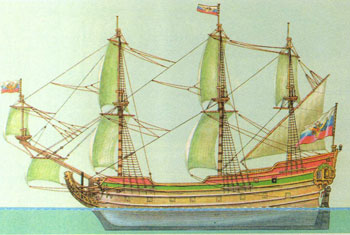 Рисунок 2. Схема корабля.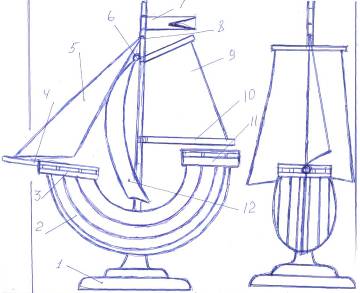 Таблица №1.Рисунок 3. Карта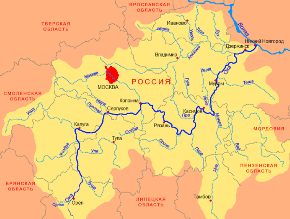 №НаименованиеКол-воМатериалПримечание1Стойка1Берёза2Кориус1Берёза3Ют1Берёза4Бушприт1БерёзаБамбук5Стаксель1ЛавсанБумага6Рея1БерёзаБамбук7Флаг1ЛавсанБумага8Мачта1БерёзаБамбук9-10Грот. Гик1,2ЛавсанБумага11Корма1Берёза12Парус1ЛавсанБумага